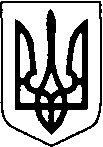 КОМУНАЛЬНЕ НЕКОМЕРЦІЙНЕ ПІДПРИЄМСТВО«РОЖИЩЕНСЬКИЙ  ЦЕНТР ПЕРВИННОЇ  МЕДИКО-САНІТАРНОЇ ДОПОМОГИ»РОЖИЩЕНСЬКОЇ МІСЬКОЇ РАДИвул.Коте Шилокадзе .Рожище, 45100,  тел./факс 2-22-86,                                                                      е-mail: roz.сpmsd@ukr.net, код ЄДРПОУ 38541660________________________________________________________________________________ПОЯСНЮВАЛЬНА ЗАПИСКА до звіту про виконання фінансового плануКНП «Рожищенський ЦПМСД» за 9 місяців 2023 рокуДо складу КНП «Рожищенський ЦПМСД» входить 7 амбулаторій загальної практики – сімейної медицини (3 міських – Рожищенська №1,  Рожищенська№2, Дубищенська та 4 сільських Доросинівська, Переспівська, Сокілська, Щуринська ), 6 фельдшерських пунктів. За ініціативою Рожищенської міської ради, Доросинівської та Копачівської сільських рад створено 17 медичних пунктів тимчасового базування для обслуговування сільського населення (Рожищенською міською радою – 7, Доросинівською сільською радою – 2, Копачівською сільською радою – 8.) В штаті КНП « Рожищенський ЦПМСД» станом  на  01.10.2023 р. зареєстровано  105,5  штатних одиниць  з них:-   лікарський персонал – 24,5 од.  -  молодші медичні спеціалісти – 50,0 од.-  молодший медичний персонал –8,75 од.-  адміністративно-управлінський та допоміжний персонал – 22,25 (в тому числі (спеціалісти) – 8,75 од).Фінансово-господарська діяльністьПідприємством на 2023 рік укладено наступні договори з Національною службою здоров’я України про медичне обслуговування населення за програмою медичних гарантій (зі змінами) на суму 33 994,7 тис.грн., а саме:-  16 січня 2023 року № 00007K6-M000 Первинна медична допомога;- 06 лютого 2023 року №0224-E123-P000 Супровід та лікування дорослих та дітей, хворих на туберкульоз, на первинному рівні медичної допомоги. Супровід і лікування дорослих та дітей з психічними розладами на первинному рівні медичної допомоги.- 09.02.2023 року №2928-E223-P000 Забезпечення кадрового потенціалу системи охорони здоров’я, шляхом організації надання медичної допомоги із залученням лікарів інтернів.- 14.02.2023 року №0687-E123-P000 Мобільна паліативна медична допомога дорослим і дітям.За дев’ять місяців 2023 року надходження коштів становить 27 759,4 тис. грн., основну дохідну частину підприємства складають надходження від реалізації медичних послуг згідно договорів з Національною службою здоров’я України про медичне обслуговування населення за програмою медичних гарантій та становлять 24 954,2 тис.грн. (90%). З місцевого бюджету за цільовими програмами надійшло 2 123,9 тис. грн., (7,6 %) , Операційна оренда активів ( компенсацій за комунальні платежі від орендарів) – 115,5 тис.грн. (0,4%) та виплата відсотків згідно депозиту 565,8 тис.грн. (2%).Надходження і використання коштів по Підприємствуза 9 місяців 2023 рокуНадходження коштів за програмою медичних гарантійза пакетами медичних послуг за  дев’ять місяців 2023 рокуВикористання коштів за дев’ять місяців 2023 рокуза найменуваннями та джерелами фінансування.Середня заробітна плата на штатну одиницю за  дев’ять місяців 2023 рокустановить – 20,0 тис.грн. (відповідно до звіту 1 pmg вересень).Керівники – 49,3 тис.грн. (в т.ч. 0,25 суміщення):Керівники структурних підрозділів –   30,2 тис.грн.;Лікарський персонал – 29,4 тис.грн. Середній медичний персонал – 13,9 тис.грн.Молодший медичний персонал – 10,6 тис.грн.Інший персонал – 21,6 тис.грн.;Доходи та витрати за 9 місяців 2023 рокуВИКОРИСТАННЯ КОШТІВ  за  дев’ять місяців 2023 року по   Рожищенській ТГ – 857,9 тис.грн.- 	оплата комунальних послуг та енергоносіїв, що споживаються комунальним некомерційним підприємством «Рожищенський  центр первинної медико-санітарної допомоги» Рожищенської територіальної громади, які знаходяться на території Рожищенської територіальної громади – 746,6 тис. грн.- 	відшкодування вартості лікарських засобів для лікування окремих захворювань відповідно до постанови Кабінету Міністрів України № 1303 «Про впорядкування безоплатного пільгового відпуск лікарських засобів за рецептами лікарів у разі амбулаторного лікування окремих груп населення» - 36,2 тис. грн.-	плата послуг (крім комунальних) відповідно до укладених договорів (відшкодування витрат за обслуговування котельні КП «Рожищенської багатопрофільної лікарні», вивіз побутових відходів Дубищенської АЗПСМ та інше)        - 75,1 тис. грн.ВИКОРИСТАННЯ КОШТІВ за  дев’ять місяців 2023 року по Доросинівській та Копачівській ТГ – 1 237,4 тис.грн.- 	заробітна плата фельдшерських пунктів – 845,6 тис грн.- 	оплата комунальних послуг та енергоносіїв, що споживаються комунальним некомерційним підприємством «Рожищенський  центр первинної медико-санітарної допомоги» Рожищенської територіальної громади, які знаходяться на території Рожищенської територіальної громади – 316,9 тис. грн.- 	відшкодування вартості лікарських засобів для лікування окремих захворювань відповідно до постанови Кабінету Міністрів України № 1303 «Про впорядкування безоплатного пільгового відпуск лікарських засобів за рецептами лікарів у разі амбулаторного лікування окремих груп населення» - 74,9 тис. грн.Придбання основних засобів, інших необоротних матеріальних та нематеріальних активів за дев’ять місяців 2023 року за кошти НСЗУНоутбук ASUS X515EA-BQ1175 Core i3-1115G4 (3.0-4.1 ГГц) (2 шт.)  - 46,4 тис.грн.Комп'ютерна  робоча  станція -   27,5 тис.грн.Персональний комп'ютер Intel – 24,5 тис.грн.  Аналізатор сечі CITILAB READER 300 в комплекті (серійний номер 31230025) /4 шт/ - 171,4 тис.грн.за звіти з експертної грошової оцінки земельних ділянок /3шт/-24,0 тис.грн.Корегування кошторисної документації робочого проекту «Капітальний ремонт будівлі (ганків) Дубищенської амбулаторії загальної практики-сімейної медицини на вул. Зеленій, 46 в смт. Дубище Рожищенського району Волинської області» – 12,5 тис.грн.Ларингоскопічний набір – 13,9 тис.грн.Опромінювачі UV-BLAZE-15 W PH (34 шт.) – 67,2 тис.грн.Рулонні штори/ 6 шт/, жалюзі вертикальні /22шт/ для Дубищенської та Переспівсьої АЗПСМ  - 65,9 тис.грн.Відра металеві з педаллю 3 л та 12 л /50шт/ – 40,5 тис.грн.  Блок безперебійного живлення для комп'ютера – 1 шт. на суму – 2,8 тис.грн.Джерело резервного живлення роутера DC1018 - 1 шт. на суму – 12,8 тис.грн.Дозатор SM2 універсальний д/фл. 450-1000мл - 12 шт. на суму – 22,3 тис.грн.Дрель PROCRAFT PS-1650 – 1 шт. на суму – 2,2 тис.грн. Дренажний насос Optima FC 750W (Wisla TP 750) – 1 шт. на суму – 2,7 тис.грн.Калькулятор - 1 шт. на суму – 0,4 тис.грн.Кріплення настінне для телевізора Vinga ТМ – 1 шт. на суму – 1,5 тис.грн.Лічильник СЛ-1 лабораторний механічний   – 1 шт. на суму – 3,1 тис.грн.Меблевий набір для вимірювання тиску – 7 шт. на суму – 30,0 тис.грн.БФП CANON i-SENSYS MF3010+картридж – 6 шт.- 75 ,5 тис.грн.Стремянка Технолог 6 сход – 1шт.- 1,5 тис.грн.Стремянка металева 5сход Новинка – 1шт.- 1,2 тис.грн.Ширма на колесах двосекційна Шк-2 – 8 шт. - 66,4 тис.грн.Ширма на колесах трисекційна Шк-3 – 14 шт. – 160,8 тис.грн.Електрокардіограф трьохканальний "Біомед" ВЕ300А – 5 шт. – 128,0 тис.грн.Отримано благодійну допомогу за  дев’ять місяців 2023 року на суму -  4 404,4  тис.грн.Медкаменти на суму 2 883,4  тис.грн.;МНА– 428,3 тис.грн.Основні засоби – 263,7 тис.грн.Засоби індивідуального захиту – 370,2 тис.грн.Вироби медичного призначення – 458,8 тис.грн.Отримано матеріальні цінності за кошти державних та цільових фондів за дев’ять місяців 2023 року на загальну суму – 1 425,2 тис.грн.:Лікарські засоби – 934,4 тис.грн;Вироби медичного призначення – 175,1 тис.грн.Імунобіологічні препарати – 297,2 тис.грн.Засоби індивідуального захисту – 18,5 тис.грн.Основні засоби та інші необоротні матеріальні активи, нематеріальні активи – 1 699,0 тис.грн. :Термоконтейнер для вакцин RCW 25/CF, PQS E004/005, S0002235,20л – 1 шт. – 53,9 тис.грн.Холодильник мережевий комбінований з камерою для льоду для зберігання вакцин та морозильна камера з акумуляторами холоду GVR55FFAC 3 шт. на суму – 153,2 тис.грн.Акумулятор холоду для контейнерів,1- 6 шт. – 0,2  тис.грн.Термоконтейнер/Термоконтейнер TERMO Safe для транспортування вакцин, 1 – 4 шт. – 8,0 тис.грн.Термоконтейнер/термоконтейнер, 1 – 1 шт.- 2,0 тис.грн.Термоконтейнер (ТКМ) AOV ACB-264SL PQS – 3 шт. – 28,2 тис.грн.Термоконтейнер для вакцин Bmed  RCW8, PQS E004/003, S0002354,6л – 2 шт. – 31,0 тис.грн.Термосумка UIFF  для вакцин AOV AFVC46 – 4 шт. 1,2 тис.грн.Холодовий елемент 0,4л – 52 шт. 1,6 тис.грн.Холодовий елемент 0,6л – 12 шт. 0,6 тис.грн.Холодовий елемент для ТКМ, 0,4л – 26 шт. – 0,8 тис.грн.Право користування земельними ділянками – 1 418,3 тис.грн.Директор				                                                         Леся БАСАЛИКНайменуванняЗалишок коштів на 01.01.2023 (тис.грн)Надходження коштів(тис.грн)Використання коштів(тис.грн)Залишок коштів на 01.09.2023 (тис.грн.)Залишок коштів на 01.09.2023 (тис.грн.)Реалізація медичних послуг (НСЗУ)5 373,924 954,220 507,39 820,89 820,8З місцевого бюджету за цільовими програмами-2 123,92 095,428,528,5Операційна оренда активів та  компенсації за комунальні платежі від орендарів)165,3115,530,030,0250,8250,8Виплата відсотків згідно депозиту96,4565,8--662,2662,2Разом5 635,627 759,422 632,722 632,710 762,310 762,3№ з/пНайменування показникаУкладені договора(тис.грн.)Отримано коштів за перше півріччя 2023 р. (тис.грн.)Надходження ,всього33 994,724 954,21Первинна медична допомога21 448,016 036,62Супровід та лікування дорослих та дітей, хворих на туберкульоз, на первинному рівні медичної допомоги12,53,83Мобільна паліативна медична допомога дорослим і дітям12 396,68 843,84Супровід і лікування дорослих та дітей з психічними розладами на первинному рівні медичної допомоги39,512,85Забезпечення кадрового потенціалу системи охорони здоров’я, шляхом організації надання медичної допомоги із залученням лікарів інтернів98,157,2НайменуванняВсьогоНСЗУПлата за послуги Операційна оренда активів ( компенсацій за комунальні платежі від орендарів)Міцевий бюджет Заробітна плата15 362,114 669,5-692,6Нарахування на оплату праці3270,03 116,9-153,1Лікарські засоби33,933,9--Вироби медичного призначення298,3298,3- Дезинфекційні засоби38,438,4-- Засоби індивідуального захисту46,146,1--Предмети, матеріали та інвентар300,2300,2--Запасні частини59,459,4--Будівельні матеріали104,8104,8--Паливно-мастильні матеріали189,7189,7--Оплата комунальних послуг та інших  енергоносіїв1 085,7-22,31 063,4Ремонт----Інші операційні витрати (оплата послуг)689,3614,2-75,1Поповнення електронного рахунку для сплати ПДВ11,510,01,5-Видатки на відрядження21,021,0--Інші видатки (податки)6,2-6,2-Соціальне забезпечення111,2--111,2Основні засоби397,8397,8--Інші необоротні матеріальні та нематеріальні активи активи607,1607,1--Будівельні роботи , капітальний ремонт----Разом22 632,720 507,330,02 095,4Показникитис. грн.структура, %Загальний дохід (доходи, аванси ПМГ та коригування прибутку по дооцінці )33 600,5100,0Дохід від реалізаціі товарів, готової продукції, робіт та послуг  (з авансами ПМГ)24 953,974,3Інший операційний дохід, у тому числі6 983,420,8цільовий інший операційний дохід6 533,919,4дохід від оренди, від компенсаціій за комунальні платежі від орендаря, інше95,20,3Неопераційний дохід1 332,94,0у тому числі від амортизації по НА та ОЗ1 120,93,3Коригування прибутку по дооцінці330,41,0Витрати періоду27 516,781,9Матеріальні витрати6282,018,7Витрати на оплату праці15 638,746,5Зарплата та інші виплати14 199,742,3Витрати на створення резерву відпусток1 439,04,3Відрахування на соціальні заходи3023,99,0Амортизація1831,35,5Інші операційні витрати740,92,2Результат (різниця між загальним  доходом та витратами періоду)6083,818,1